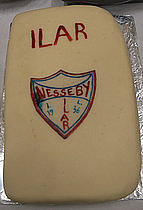 ILARS MATDAG SØNDAG 13. NOVEMBER 2016Hei. Ilar-medlemmer og sympatisører, igjen står Ilars store høst dugnader for døren, søndag 13. november!Denne helga om høsten er, sammen med loppemarkedet om våren, blitt noen av Ilars største inntektsbringende arrangement. Vi håper at de fleste ønsker å stille opp for å få penger i kassa til Ilars drift bl.a. lys i lysløypa, løypekjøring, deltakelse idrettslige arr. For barn og unge, ja i det hele tatt ønsker å være med på å bidra til at Ilar består i bygda vårs. Med Ilars-arrangementene på granshuset viser vi også for «hele verden» hvordan grendehuset er blitt hjertet i bygda- og hjertet er vi avhengig av Alle som er ramset opp under har tatt på seg ansvaret for at noe havner på bordet. Og det takker vi alle for som stiller opp.HUSK MERK FORMER ECT. SLIK AT DE FINNER LETT EIERENE SINE IGJEN!!MATRETTERJan Yngve			Fiskeboller, fiskekaker (Svein B og Einar M sponset med fisk)Sol:				LapskausAnja/Matti			Svinestek i baconJørn/Marit			FårikålOlav/Beate			Fårikål/FocciciaGro				ReintungerJo/Maren			Reinkjøtt?Elisabeth/Lasse		MargbeinSini/Kåre			BacalaoStein/Silvana			Fiskegrateng/tyttebærTorill/Charles			Fiskeform/poteter/foccica/risKjell-Harald			Gulrøtter/poteterBritt Inger			LaksesuppeRolf				ElggryteSusanne/Daniel		Pizza Jorunn/Johnny Leo		stekt lammehjerte m/sausSiv Anni			Elgkaker m/sausGrethe Roska			Blodpannekaker        Cecilie				LasagneVanja				PizzaTone Lise			MiddagsrettSverre				Finnbiff av elgKjersti/Øystein		Lammestek og sauestek m/sausLiza S				RundstykkerGeir Arne			ElggryteDESSERTERAnna Valle			SjokoladepuddingBritt Inger			Sagopudding m/sausTrine K				GeleGina				Sitron fromasjTone Lise			Multekrem + dessert tilSiv Anni			TrollkremSølvie				4 julebrødKAKERSilje				MarsipankakeHeidi				2 kaker kremkakerSiri T				2 ostekakeBeate				2 kakerAnja				BrowniesAnn Tove			kakeMarit				kakeSusanne			kakeSusanne P			kakeAnja Noste			kakeJulie				kakeAnn Kristin			kakeDagen før og selve matdagenBordene og stoler settes ut på lørdagDe på kjøkkenet møter opp kl 12.30 søndagKjøkkensjef			Tone LiseKjøkkenkomite	Eli Bomban, Kjell Harald, Alma Dikkanen, Olav, Sverre, Stein, Jo?, Marit K? , Sol? (Si ifra visst ikke er nok folk)I døra				Kjersti og Johnny LeoSette ut bord/stoler		Kjell Harald og SteinRydde				Johan, Mathis, Jo Ánde osvLoddansvarlig			Sol/ CecilieLoddselgere			Eva Katrine, Elen Kristine og Anna KaisaOrdne sitteplasser dersom mye folk: 		mikrofonen 			Charles og den som måtte være ledigHandle inn til dagen		Charles: 	300 dyptallerken								300 kakefat (småtallerken)						300 tallerken (diameter 23 cm)						300 av hver gaffel, kniv, spiseskjer, teskjeer						300 kopper						Servietter			 	Elisabeth: 	3 pk aluminimusfolie						10 flasker husholdningsaft								4 helmelk						3 pk smør						20 poser kaffe kok og filtemalt						Kluter						Søppelposer						Loff (husk å bestill)Skrive menyer	Elisabeth (Alt skriftlig arbeid  må være klar seinest torsdags     ettermiddag)Annonsering/avisomtale	CharlesTAKK – Vi bretter opp armene og stiller opp for laget i vårt hjerte 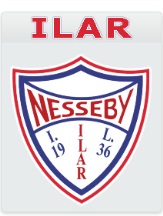 